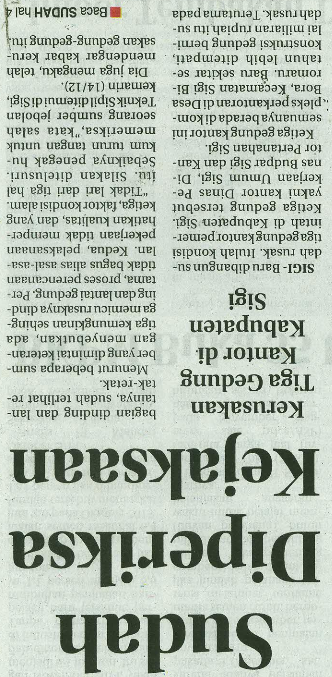 Harian    :Radar SultengKasubaudSulteng IHari, tanggal:Selasa, 15 Desember 2015KasubaudSulteng IKeterangan:Sudah Diperiksa KejaksaanKasubaudSulteng IEntitas:SigiKasubaudSulteng I